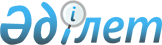 Об установлении ветеринарного режима карантинной зоны с введением 
ограничительных мероприятий на территории Приурального сельского округа Бурлинского района Западно-Казахстанской области
					
			Утративший силу
			
			
		
					Постановление акимата Бурлинского района Западно-Казахстанской области от 22 февраля 2013 года № 100. Зарегистрировано Департаментом юстиции Западно-Казахстанской области 11 марта 2013 года № 3199. Утратило силу постановлением акимата Бурлинского района Западно-Казахстанской области от 29 ноября 2013 года № 1122      Сноска. Утратило силу постановлением акимата Бурлинского района Западно-Казахстанской области от 29.11.2013 № 1122      В соответствии с Законами Республики Казахстан от 23 января 2001 года "О местном государственном управлении и самоуправлении в Республике Казахстан", от 10 июля 2002 года "О ветеринарии", на основании представления главного государственного ветеринарно–санитарного инспектора государственного учреждения "Бурлинская районная территориальная инспекция" Комитета ветеринарного контроля и надзора Министерства сельского хозяйства Республики Казахстан от 19 декабря 2012 года № 1672 и в целях ликвидации очагов заразных болезней животных акимат района ПОСТАНОВЛЯЕТ:



      1. Установить ветеринарный режим карантинной зоны с введением ограничительных мероприятий в связи с возникновением заболевания бруцеллеза мелкого рогатого скота на территории Приурального сельского округа Бурлинского района Западно-Казахстанской области.



      2. Рекомендовать государственному учреждению "Бурлинская районная территориальная инспекция" Комитета ветеринарного контроля и надзора Министерства сельского хозяйства Республики Казахстан (по согласованию) принять меры, вытекающие из данного постановления.



      3. Контроль за исполнением настоящего постановления возложить на заместителя акима района Ж. Каналина.



      4. Настоящее постановление вводится в действие со дня первого официального опубликования.      Исполняющий обязанности

      акима района                     А. Сафималиев      СОГЛАСОВАНО:      Главный государственный

      ветеринарно–санитарный

      инспектор государственного

      учреждения "Бурлинская районная

      территориальная инспекция"

      Комитета ветеринарного контроля

      и надзора Министерства сельского

      хозяйства Республики Казахстан

      Каирмуханова Шолпан Амангельдиновна

      _____________ подпись

      22.02.2013 г.
					© 2012. РГП на ПХВ «Институт законодательства и правовой информации Республики Казахстан» Министерства юстиции Республики Казахстан
				